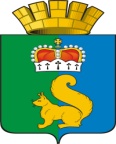 ПОСТАНОВЛЕНИЕАДМИНИСТРАЦИИ  ГАРИНСКОГО   ГОРОДСКОГО   ОКРУГА27.03.2024 г.	                                                    № 209пгт ГариОб утверждении состава аттестационной комиссии по аттестации руководителей и кандидатов на должности руководителей муниципальных общеобразовательных организаций на территории Гаринского городского округаВ соответствии с частью 4 статьи 51 Федерального закона от 29 декабря 2012 года № 273-ФЗ «Об образовании в Российской Федерации», распоряжением Министерства просвещения Российской Федерации от 31.05.2021 № Р-117 «Об утверждении Концепции целевой модели аттестации руководителей общеобразовательных организаций», приказом Министерства образования и молодежной политики Свердловской области от 14.02.2024г. №321-Д «Об утверждении Единой модели аттестации руководителей и кандидатов на должности руководителей государственных общеобразовательных организаций Свердловской области и муниципальных общеобразовательных организаций, осуществляющих деятельность на территории Свердловской области», руководствуясь Уставом Гаринского городского округа,ПОСТАНОВЛЯЮ:Утвердить состав аттестационной комиссии по аттестации руководителей и кандидатов на должности руководителей муниципальных общеобразовательных организаций на территории Гаринского городского округа (Приложение 1).Определить срок полномочий утвержденной аттестационной комиссии до 12.02 2029г.Настоящее постановление вступает в силу со дня его подписания.Признать утратившим силу постановление администрации Гаринского городского округа от 09.11.2023 № 474 «Об утверждении состава комиссии по проведению аттестации кандидатов на должность руководителя и руководителя муниципальной образовательной организации Гаринского городского округа, в отношении которой администрация Гаринского городского округа осуществляет функции и полномочия учредителя»Контроль за выполнением настоящего постановления возложить на директора Муниципального казенного учреждения «Управление образования» Гаринского городского округа.ГлаваГаринского городского округа                                                               С.Е. Величко                       Приложение 1                       к постановлению                                              от 27.03.2024 г № 209Состав аттестационной комиссии по аттестации руководителей и кандидатов на должности руководителей муниципальных общеобразовательных организаций на территории Гаринского городского округа№ п/пФИОМесто работы, должность1Каргаева Татьяна Валентиновна первый заместитель главы администрации Гаринского городского округа, председатель комиссии 2Мерзлякова Наталья Леонидовна директор Муниципального казенного учреждения «Управление образования» Гаринского городского округа, заместитель председателя комиссии 3Ланец Екатерина Николаевна методист Муниципального казенного учреждения «Управление образования» Гаринского городского округа, секретарь комиссииЧлены комиссии:4 Жигулина Марина Леонидовна проректор ГАОУ ДПО СО «ИРО» (по согласованию 5 Алейникова Светлана Владимировна   директор регионального центра обработки информации и оценки качества образования ГАОУ ДПО СО «ИРО» (по согласованию)6 Шушаров Александр Павлович  преподаватель кафедры педагогических и управленческих технологий НТФ ИРО (по согласованию) 7 Батенева Светлана Геннадьевна методист Муниципального казенного учреждения «Управление образования» Гаринского городского округа8 Шимова Татьяна Михайловна методист Муниципального казенного учреждения «Управление образования» Гаринского городского округа9 Королева Елена Викторовна главный бухгалтер Муниципального казенного учреждения «Управление образования» Гаринского городского округа10 Трущелева Надежда Владимировна ведущий специалист отдела организационно-правовой и кадровой работы администрации Гаринского городского округа11 Мерзлякова Светлана Александровна заместитель главы администрации Гаринского городского округа-начальник Финансового управления администрации Гаринского городского округа12 Сысоева Ирина Валерьевна председатель территориальной комиссии Гаринского района по делам несовершеннолетних и защите их прав13 Исакова Ирина Александровна председатель профсоюзной организации Муниципального казенного общеобразовательного учреждения Гаринская средняя общеобразовательная школа14 Безденежных Татьяна Александровна заместитель главного бухгалтера      Муниципального казенного учреждения «Управление образования» Гаринского городского округа»15 Прохорова Анна Александровна ведущий специалист отдела по социальным вопросам, вопросам образования, культуры, спорта и по делам молодежи администрации Гаринского городского округа